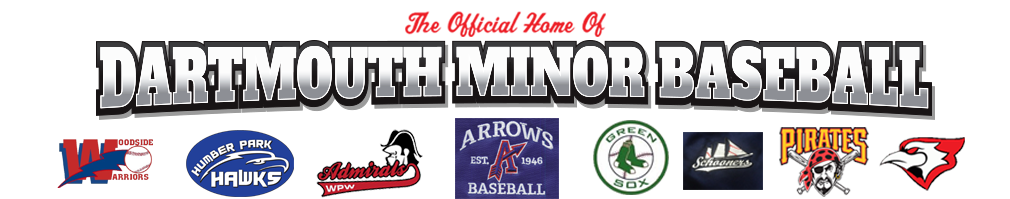                                                PHOTO WAIVER FORM                             To protect the privacy and safety of Dartmouth District Minor Baseball Players (DDMBA) personal information about players (Birthdates, emails, home addresses and phone numbers) will not be posted on any DDMBA web site.Please Note that No permission is required for group or team photos in which no player is identified.                                                Disclaimer I am aware that still photos of my child/children may be taken on the premises of any DDMBA sanctioned event. I am aware that still photos may be posted to DDMBA website and used in a variety of collateral printed pieces (newsletters, flyers, print ads). The pictures will be used for the purpose of illustrating, advertising and promoting the activities associated with DDMBA.  Photos posted to the DDMBA website are considered the property of DDMBA and may not be sold or reused without the express consent of DDMBA.Parents who have special concerns or requirements regarding photography of their child/children agree to contact DDMBA Executive in advance of the planned activities to resolve any issues regarding the use of their child’s image. ___  I have read the disclaimer and AGREE to allow my child to be photographed------ I have read the disclaimer and DO NOT AGREE to allow my child to be photographed Player Name_____________________     Parent/ Guardian  ___________________________Date 